Name: _______________________________________________________________________________Chapter 15 – Immigration & UrbanizationSSUSH12 The student will analyze important consequences of American industrial growth.Describe Ellis Island, the change in immigrants’ origins to southern and eastern Europe and the impact of this change on urban America.SSUSH13 The student will identify major efforts to reform American society and politics in the Progressive Era.Identify Jane Addams and Hull House and describe the role of women in reform movements. Causes of ImmigrationThrough the “Golden Door”Many __________________________ came to American in hopes of having a ___________________________; some wanted to come to ____________, others wanted to come _____________________________________, and then _______________________Roughly ____________________________________ emigrated to the US b/t _________________________________.  Most were from ____________________and _________________________ EuropeMany left their homeland b/c of ______________________________________________ (Jews)Some left b/c of ______________________ populations in their homelands—no opportunities to __________________________________________NativismA _______________ movement seeking to guarantee _________________________________ for _____________________________________ Americans.The American Protective Association—called for the teaching of _______________________________ and _________________-only instruction in schools.Fought for the __________________________________________________________ act…Supported forced _______________________________________ for immigrants.The biggest targets were immigrants from ___________________ & __________________ Europe and Asia.Immigrants ______________ and ___________________ immigrants came to the ____________coast b/t 1851—1883.  Nearly _______________ Chinese arrived and settled in ____________________ during the gold rush_____________________ immigrants helped build the nation’s _______________ linesOnce the RR was ________________, they turned to ___________________ out westThe US annexation of ______________ in _____ resulted in massive ________________ immigration to the ____________________________________About __________________ immigrants from the West _______ came to the east coast by 1920About _______________ Mexicans emigrated to the US by _______________ Ellis IslandNearly all immigrants traveled by __________________ to the US; they stayed in the ships _________________________, and were not allowed to _________ up to the ships deck__________e spread quickly on these trips due to the __________________________________Once they arrived in the US, many _____________________ whether they would be admitted into the countryImmigrants on the ______ coast had to go through ___________________________ for inspection before being _________________ in the US____________________________________Documents to determine _____________________________ (no ___________, ability to ____________, at least $25) Immigration by the Numbers1865-1890 (First Wave)Germany—____ millionGreat Britain—_____ millionIreland—____ million1890-1920(Second Wave) Italy—___ millionRussia—___million_______ more from eastern Europe, Greece, Armenia and Middle East.What differences are there between the First Wave & the Second Wave immigrants to the US?	#1: ___________________________________________________________________________	#2: ___________________________________________________________________________Angel IslandWhile ___________________ immigrant had to go through ___________ Island, NY; ___________ immigrants had to pass through _____________________ in ____________________________, California___________________ in Angel Island were much __________ than ___________ Island—many more ______________________________________________ into the USOnce in America, immigrants sought out ____________________________________________ so they would ________________________________________________________________, even though they were in __________________________________________cities had individual _________________________ within them; ________________, __________________, Russia, ______________, etc. were common in ___, ________________, ____________________________________Many _________________________________________ felt ____________________by so many _________________________ in the USImmigration RestrictionsNative born Americans felt as if the country was a ______________________—mixture of people of different _____________________ blended together by _____________________ their native __________________ and _________________.  However, many immigrants _________________________________________________—strong ___________________________________ feelings began to emergeNativism —__________________________________________________________________—began to evolve during the early ____________Nativists believed that ______________________ were superior to other ____________ groups, and favored immigrants from “_______” countries like ____________, ___________________,  and Scandinavian (______________, __________________, & Finland).Nativists disliked those from “_____” ethic blood like Slavic, Latin, and AsianExample of countries: __________________________________________________Many Nativists also felt _______________ beliefs of immigrants was important; __________ and ________________________ would undermine the traditional _______________________ faith of the US Anti-Asian SentimentPeople in the west feared that ______ would be given to the _________, who would ______________________________ than native born AmericansSound familiar? In ________Congress passed the ______________________________________________, which banned the _____________ from entering the ___ unless they were ____________, _____________, merchants, ________, or govt officials.  The law was not repealed until ______In 1906, the school board in San Francisco ______________________Japanese _____________, which caused them to protest the cityPresident Teddy Roosevelt worked out a ___________________________________in 1908 w/ Japan’s govt to stop letting _______________ workers emigrate to the US, in exchange for a _____________ of the school segregation lawReformers MobilizeThe _______________________________________________ preached salvation through good deeds and services to the poorMany established ____________________ houses, which were community centers in ________ neighborhoods that gave _______________ & _________________ to those in need (especially ______________)_________________ (the mother of Social Work)  founded Chicago’s ______________________ in __________________URBANIZATION The Challenge of the CitiesBetween 1880 and 1920, ___________________ Americans left _____ for the ________…Driven by ______________________________________________________________________.1880-1910—population on farms ____ from ___% to ___%This mass migration created ____________________________________.How Cities GrewSuburbs developed for _____________________, live __________, not ____ a city________________________________________________________________-______________ allows for skyscrapers Urban Living ConditionsMost __________________ live in company housing or ________________ (cheap apartments).Poverty, ________________, neglect, __________________, and _______________ become common._____________________ crammed into spaces built for a ______________________________.In NYC, _in __ babies _______ before their ___________ birthday.________ often destroyed dozens of city blocks (Great Chicago Fire—_______ buildings burned)Many neighborhoods become “_______________”, dominated by ___ particular ______ group.Jacob RiisWorked as a _________________________ on New York’s __________________________ in 1873…Wrote a book called “______________________________________”, which exposed the lives of tenement dwellers.The book _______________ the American public into supporting _____________ of the tenements.However, _______________ families continue to _________ to the suburbs, making cities concentrations of _________________________.ILLUSTRATIONS Describe the urban centers of the US in the early 1900’s as seen in the illustrations. __________________________________________________________________________________________________________________________________________________________________________Urban ProblemsNew Forms of EntertainmentMen go to ______________, women to ____________________ and cabarets____________________________________________________Nickelodeons_________________________________Sports______________________Women participate in sports_____________ FadNewspapers______________________________________________________________________________________Magazines & Popular Fiction Magazines like _________________________________________________________________________ – Fictional Character Rags to riches storiesSamuel Clemens (a.k.a. _______________________)The Adventures of __________________________________The Adventures of ____________________________________________________What’s in my head?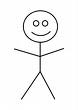 Push FactorsPull FactorsHousingTransportationWaterSanitationCrimeFire Many immigrants had to live in ______________________________ living conditions!________________________Made getting around in large cities _______________ cars in San Francisco__________ in Boston, _______________ water was difficult to provide to residents in ________ citiesFresh water had to be gathered from the ________, then _________ to be safe. _____________ was thrown into the streets---1844- NYC had the 1st full time salaried __________________The lack of __________ made fires difficult to ________________________ had 1st fire department 